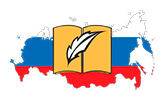 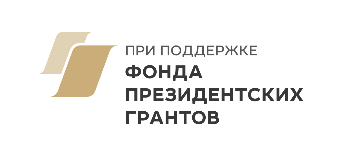 ПРЕСС-РЕЛИЗМеждународная просветительская акция «Пушкинский диктант»: путешествие с А.С. Пушкиным, который «победил и время, и пространство»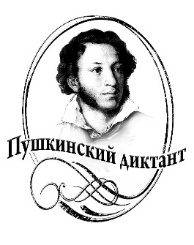 6 июня 2020 года в шестой раз по всему миру пройдет просветительская акция «Пушкинский диктант», направленная на популяризацию русской литературы, русского языка, чтения и культуры России, путем привлечения внимания широких слоев населения к феномену жизни и творчества А.С. Пушкина. Проект реализуется Общероссийской общественной организацией «Ассоциация учителей литературы и русского языка» (АССУЛ) с использованием гранта Президента Российской Федерации на развитие гражданского общества, предоставленного Фондом президентских грантов.В 2019 году «Пушкинский диктант» написали 20150 человек, в их числе представители из 52 регионов Российской Федерации и 14 из зарубежных стран. В День русского языка и Пушкинский день России именно акция объединила все группы населения: от первоклассников до пенсионеров в городах и далеких селах нашей бескрайней страны и не только. Дети и взрослые от Америки до Монголии, Калининграда и Хабаровска с увлечением и восторгом выполняли необычные задания «Пушкинского диктанта».В этом году организаторы акции приглашают всех желающих совершить увлекательное путешествие с А.С. Пушкиным и его героями по России, заглянуть в памятные места, связанные с именем поэта в мире, насладиться пушкинскими шедеврами в живописи, музыке и театре.Столицей «Пушкинского диктанта» в 2020 году был выбран блистательный Петербург – город, оставшийся навеки на страницах произведений А.С. Пушкина.Приглашаем всех желающих 6 июня 2020 года принять участие в Международной просветительской акции «Пушкинский диктант»! Зарегистрироваться на мероприятие и получить подробную информацию можно на странице акции на сайте АССУЛ: http://uchitel-slovesnik.ru/activities/pushkinskiy-diktant-2020.Предлагаем посмотреть презентационный ролик Международной просветительской акции «Пушкинский диктант».Ссылка на ролик: http://uchitel-slovesnik.ru/activities/pushkinskiy-diktant-2020/prezentacionnyj-rolik-pushkinskij-diktant-2020